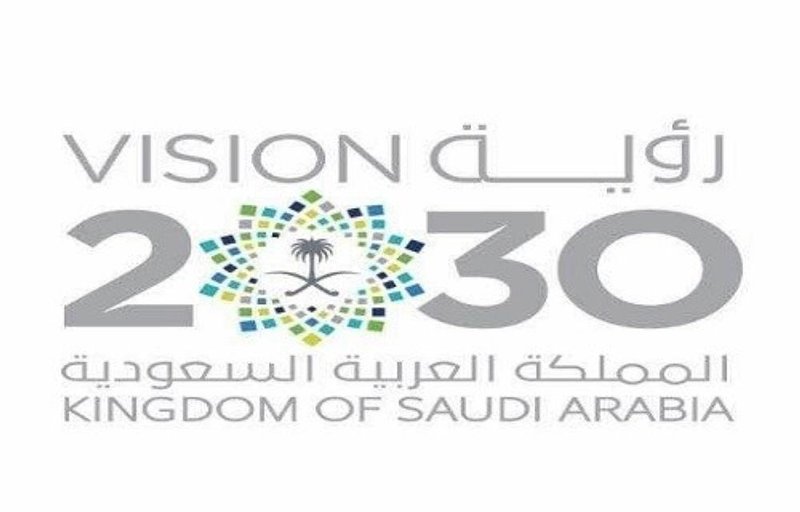 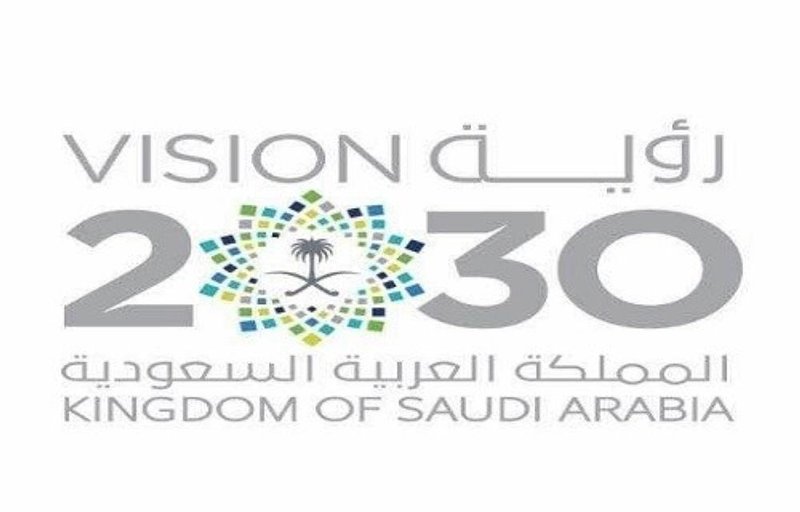 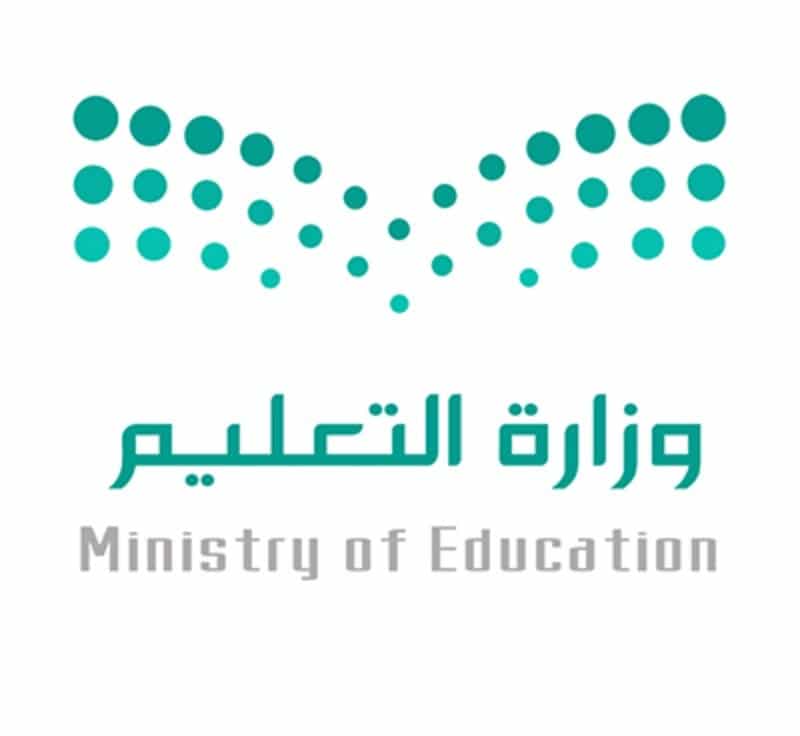 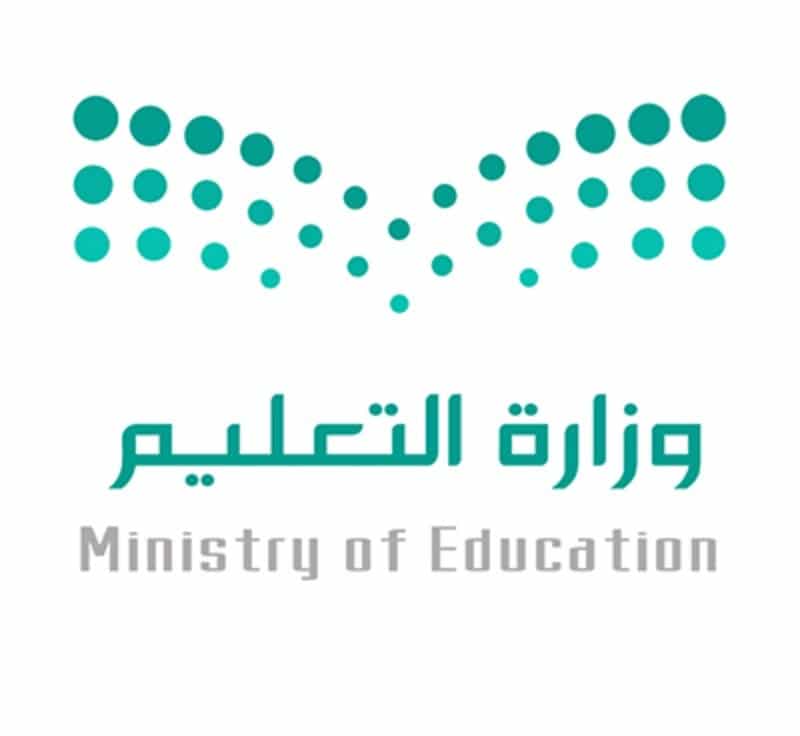   السؤال الأول: أختر الإجابة الصحيحة فيما يلي: 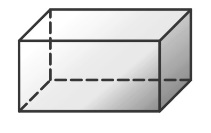   ١ - ما عدد أوجه المجسم ادناه؟                   ٦                                            ٥                                        ٤                                         ٣  ٢ - يتكون .................. من شكلين بسيطين اواكثر:                                                                المجسم                                     الشكل المركب                            الأسطوانة                               المساحة  ٣ -  تسمى مجموعة قيم المدخلات ...........              المدى                                       المجال                                    الحدود                                   القاعدة    ٤ - تبسيط العبارة التالية   ٣هـ   +  ٦ هـ ‌        هو :                  ٨ هـ                                        ٧ هـ                                       ٩ هـ                                  ٥ هـ  ٥ - حل المعادلة التالية    2 جـ  + 18  = 30        هو :               ٨                                                ٦                                         ٤                                       ٢  ٦ -  أستعمل خاصية التوزيع لكتابة العبارة التالية       ٨ (   س  -   ٢ )  =       ٨ س  - ٦                                   ٨ س  -  ١٠                         ٨ س - ١٦                           ٨ س + ١٦   ٧ - هو مجسم قاعدته الوحيدة مضلع واوجهه مثلثات:               الأسطوانة                                 الهرم                                       المنشور                                 المخروط   ٨ -  اكتب متباينة للجملة التالية ، لا تقل التكلفة عن  ٥٠  ريالا:                جـ  < ٥٠                               جـ  ≥ ٥٠                               جـ  > ٥٠                             جـ  ≤ ٥٠  ٩ -   أوجد أساس المتتابعة الحسابية التالية:    ١٤ ، ١٢ ، ١٠ ، ٨ ، ٦ .....             -٣                                             -٤                                         -٢                                      -١  ١٠ -  تسمى المعادلة التي تمثل حلولها بيانيا بخط مستقيم:           دالة خطية                                  زوج مرتب                                مستوى احداثي                        القاعدةالسؤال الثاني: ضع علامة (  √ )  وعلامة ( × )  أمام العبارات التالية: 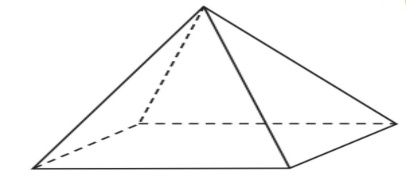 -  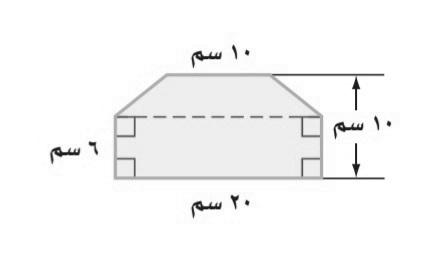                                          ٢ درجتان                                                   2 درجتان 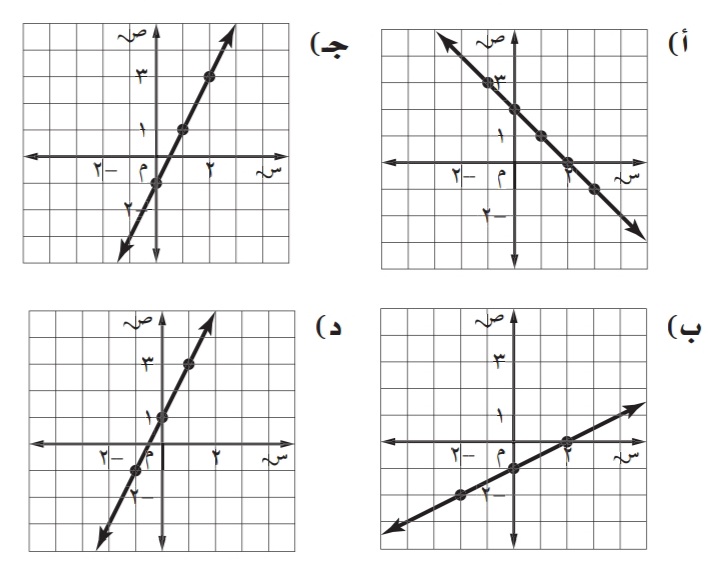 الحجم هو قياس الحيز الذي يشغله الجسم في الفضاء .                                           (           )المتتابعة هي مجموعة مرتبة من الاعداد يسمى كل عدد فيها حدا                               (           )العلاقة التي تعطي مخرجة واحدة فقط لكل مدخله تسمى دالة.                                    (           ) يسمى المستقبمان اللذان لا يتقاطعان ولايقعان في المستوى نفسه مستقيمين متخالفين .  (           )المنشور مجسم قاعدتاه دائرتان متطابقتان ومتوازيتان متصلتان معا بجانب منحن.                   (           )          الميل هي  نسبة التغير الرأسي الى التغير الأفقي.                                                             (           )                                   المتتابعة الحسابية هي متتابعة يكون الفرق بين أي حديين متتالين فيها ثابتا .                        (           )                                   الأسطوانة مجسم قاعدته الوحيدة مضلع واوجهه مثلثات.                                                   (           )      